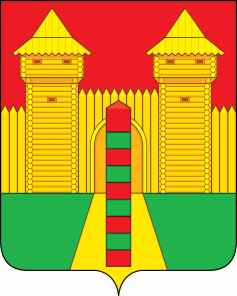 АДМИНИСТРАЦИЯ  ПОНЯТОВСКОГО СЕЛЬСКОГО ПОСЕЛЕНИЯ ШУМЯЧСКОГО РАЙОНА СМОЛЕНСКОЙ ОБЛАСТИПОСТАНОВЛЕНИЕот 02 октября 2023 года                                                                       № 53ст. ПонятовкаО мерах  по   обеспечению   безопасности населения на водоемах в осеннее –зимний период     2023/2024гг.    на      территории  Понятовского     сельского         поселенияШумячского  района  Смоленской областиВ связи с наступлением осенне-зимнего периода, в целях обеспечения безопасного отдыха населения на водоемах области в период ледостава, предупреждения и сокращения количества несчастных случаев на водоемах на территории Понятовского сельского поселения Шумячского района Смоленской области, в соответствии с Правилами охраны жизни людей на воде в Смоленской области, утвержденные постановлением  Администрации Смоленской области от 31.08.2006г. №322,      Администрация Понятовского сельского поселения Шумячского района Смоленской областиПОСТАНОВЛЯЕТ:      1. Рассмотреть на заседаниях КЧС и ОПБ вопросы обеспечения безопасности населения на водоёмах в осеннее- зимний период 2023/2024гг..         2. Старшему инспектору Жарынской Н.И.:      2.1. Организовать информирование населения о мерах безопасности, правилах поведения, действиях при возникновении угрожающим жизни ситуациям, оказанию само и взаимопомощи в период льдообразования, становления льда и в ледоход, провести разъяснительную работу среди населения о запрете проведения игр и ловли рыб детьми и взрослыми на водоемах в осеннее- зимний период;    2.2. Организовать проведение  бесед с рыбаками, любителями подледного лова рыбы о мерах безопасности на льду.    3. Организовать изготовление и распространение памяток населению «Меры безопасности на льду».   4.  Запретить организацию ледовых переправ на территории Понятовского сельского поселения Шумячского района Смоленской области. 5. Организовать в учебных заведениях проведение уроков безопасности по теме: «Правила безопасности на льду» (по согласованию).6.  Информировать население о складывающейся ледовой обстановке на водоемах, мерах безопасности на льду через СМИ. 7. Контроль за исполнением настоящего постановления оставляю за собой. 8. Настоящее постановление вступает в силу со дня его подписания.Глава муниципального образованияПонятовского сельского поселенияШумячского района Смоленской области                                             Н.Б. Бондарева